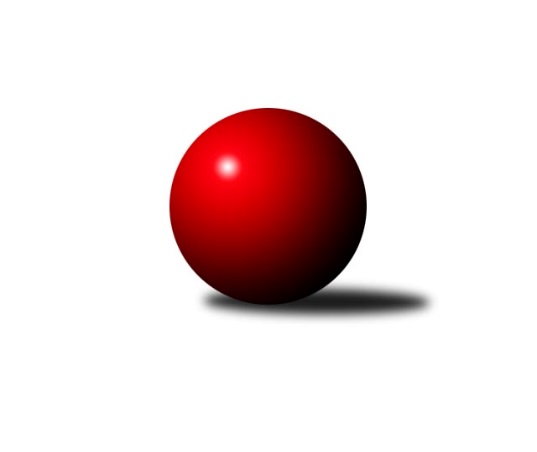 Č.1Ročník 2022/2023	24.5.2024 Interliga 2022/2023Statistika 1. kolaTabulka družstev:		družstvo	záp	výh	rem	proh	skore	sety	průměr	body	plné	dorážka	chyby	1.	ŠK Železiarne Podbrezová	1	1	0	0	6.0 : 2.0 	(15.0 : 9.0)	3600	2	2375	1225	11	2.	ŠKK Trstená Starek	1	1	0	0	6.0 : 2.0 	(14.0 : 10.0)	3814	2	2427	1387	6	3.	TJ Rakovice	1	1	0	0	6.0 : 2.0 	(14.0 : 10.0)	3695	2	2346	1349	12	4.	KK Ježci Jihlava	1	1	0	0	5.0 : 3.0 	(15.0 : 9.0)	3510	2	2304	1206	12	5.	SKK Rokycany	1	1	0	0	5.0 : 3.0 	(13.0 : 11.0)	3622	2	2357	1265	15	6.	KK Slavoj Praha	0	0	0	0	0.0 : 0.0 	(0.0 : 0.0)	0	0	0	0	0	7.	TJ Lokomotíva Vrútky	0	0	0	0	0.0 : 0.0 	(0.0 : 0.0)	0	0	0	0	0	8.	TJ Sokol Brno Husovice	1	0	0	1	3.0 : 5.0 	(11.0 : 13.0)	3437	0	2236	1201	11	9.	SKK Hořice	1	0	0	1	3.0 : 5.0 	(9.0 : 15.0)	3395	0	2208	1187	11	10.	TJ Valašské Meziříčí	1	0	0	1	2.0 : 6.0 	(10.0 : 14.0)	3748	0	2411	1337	7	11.	FTC KO Fiľakovo	1	0	0	1	2.0 : 6.0 	(10.0 : 14.0)	3569	0	2286	1283	9	12.	KK Tatran Sučany	1	0	0	1	2.0 : 6.0 	(9.0 : 15.0)	3421	0	2225	1196	17Tabulka doma:		družstvo	záp	výh	rem	proh	skore	sety	průměr	body	maximum	minimum	1.	ŠKK Trstená Starek	1	1	0	0	6.0 : 2.0 	(14.0 : 10.0)	3814	2	3814	3814	2.	TJ Rakovice	1	1	0	0	6.0 : 2.0 	(14.0 : 10.0)	3695	2	3695	3695	3.	KK Ježci Jihlava	1	1	0	0	5.0 : 3.0 	(15.0 : 9.0)	3510	2	3510	3510	4.	SKK Rokycany	1	1	0	0	5.0 : 3.0 	(13.0 : 11.0)	3622	2	3622	3622	5.	FTC KO Fiľakovo	0	0	0	0	0.0 : 0.0 	(0.0 : 0.0)	0	0	0	0	6.	TJ Sokol Brno Husovice	0	0	0	0	0.0 : 0.0 	(0.0 : 0.0)	0	0	0	0	7.	KK Slavoj Praha	0	0	0	0	0.0 : 0.0 	(0.0 : 0.0)	0	0	0	0	8.	TJ Lokomotíva Vrútky	0	0	0	0	0.0 : 0.0 	(0.0 : 0.0)	0	0	0	0	9.	TJ Valašské Meziříčí	0	0	0	0	0.0 : 0.0 	(0.0 : 0.0)	0	0	0	0	10.	ŠK Železiarne Podbrezová	0	0	0	0	0.0 : 0.0 	(0.0 : 0.0)	0	0	0	0	11.	SKK Hořice	0	0	0	0	0.0 : 0.0 	(0.0 : 0.0)	0	0	0	0	12.	KK Tatran Sučany	1	0	0	1	2.0 : 6.0 	(9.0 : 15.0)	3421	0	3421	3421Tabulka venku:		družstvo	záp	výh	rem	proh	skore	sety	průměr	body	maximum	minimum	1.	ŠK Železiarne Podbrezová	1	1	0	0	6.0 : 2.0 	(15.0 : 9.0)	3600	2	3600	3600	2.	KK Tatran Sučany	0	0	0	0	0.0 : 0.0 	(0.0 : 0.0)	0	0	0	0	3.	KK Slavoj Praha	0	0	0	0	0.0 : 0.0 	(0.0 : 0.0)	0	0	0	0	4.	KK Ježci Jihlava	0	0	0	0	0.0 : 0.0 	(0.0 : 0.0)	0	0	0	0	5.	TJ Rakovice	0	0	0	0	0.0 : 0.0 	(0.0 : 0.0)	0	0	0	0	6.	TJ Lokomotíva Vrútky	0	0	0	0	0.0 : 0.0 	(0.0 : 0.0)	0	0	0	0	7.	ŠKK Trstená Starek	0	0	0	0	0.0 : 0.0 	(0.0 : 0.0)	0	0	0	0	8.	SKK Rokycany	0	0	0	0	0.0 : 0.0 	(0.0 : 0.0)	0	0	0	0	9.	TJ Sokol Brno Husovice	1	0	0	1	3.0 : 5.0 	(11.0 : 13.0)	3437	0	3437	3437	10.	SKK Hořice	1	0	0	1	3.0 : 5.0 	(9.0 : 15.0)	3395	0	3395	3395	11.	TJ Valašské Meziříčí	1	0	0	1	2.0 : 6.0 	(10.0 : 14.0)	3748	0	3748	3748	12.	FTC KO Fiľakovo	1	0	0	1	2.0 : 6.0 	(10.0 : 14.0)	3569	0	3569	3569Tabulka podzimní části:		družstvo	záp	výh	rem	proh	skore	sety	průměr	body	doma	venku	1.	ŠK Železiarne Podbrezová	1	1	0	0	6.0 : 2.0 	(15.0 : 9.0)	3600	2 	0 	0 	0 	1 	0 	0	2.	ŠKK Trstená Starek	1	1	0	0	6.0 : 2.0 	(14.0 : 10.0)	3814	2 	1 	0 	0 	0 	0 	0	3.	TJ Rakovice	1	1	0	0	6.0 : 2.0 	(14.0 : 10.0)	3695	2 	1 	0 	0 	0 	0 	0	4.	KK Ježci Jihlava	1	1	0	0	5.0 : 3.0 	(15.0 : 9.0)	3510	2 	1 	0 	0 	0 	0 	0	5.	SKK Rokycany	1	1	0	0	5.0 : 3.0 	(13.0 : 11.0)	3622	2 	1 	0 	0 	0 	0 	0	6.	KK Slavoj Praha	0	0	0	0	0.0 : 0.0 	(0.0 : 0.0)	0	0 	0 	0 	0 	0 	0 	0	7.	TJ Lokomotíva Vrútky	0	0	0	0	0.0 : 0.0 	(0.0 : 0.0)	0	0 	0 	0 	0 	0 	0 	0	8.	TJ Sokol Brno Husovice	1	0	0	1	3.0 : 5.0 	(11.0 : 13.0)	3437	0 	0 	0 	0 	0 	0 	1	9.	SKK Hořice	1	0	0	1	3.0 : 5.0 	(9.0 : 15.0)	3395	0 	0 	0 	0 	0 	0 	1	10.	TJ Valašské Meziříčí	1	0	0	1	2.0 : 6.0 	(10.0 : 14.0)	3748	0 	0 	0 	0 	0 	0 	1	11.	FTC KO Fiľakovo	1	0	0	1	2.0 : 6.0 	(10.0 : 14.0)	3569	0 	0 	0 	0 	0 	0 	1	12.	KK Tatran Sučany	1	0	0	1	2.0 : 6.0 	(9.0 : 15.0)	3421	0 	0 	0 	1 	0 	0 	0Tabulka jarní části:		družstvo	záp	výh	rem	proh	skore	sety	průměr	body	doma	venku	1.	KK Slavoj Praha	0	0	0	0	0.0 : 0.0 	(0.0 : 0.0)	0	0 	0 	0 	0 	0 	0 	0 	2.	KK Tatran Sučany	0	0	0	0	0.0 : 0.0 	(0.0 : 0.0)	0	0 	0 	0 	0 	0 	0 	0 	3.	KK Ježci Jihlava	0	0	0	0	0.0 : 0.0 	(0.0 : 0.0)	0	0 	0 	0 	0 	0 	0 	0 	4.	FTC KO Fiľakovo	0	0	0	0	0.0 : 0.0 	(0.0 : 0.0)	0	0 	0 	0 	0 	0 	0 	0 	5.	TJ Sokol Brno Husovice	0	0	0	0	0.0 : 0.0 	(0.0 : 0.0)	0	0 	0 	0 	0 	0 	0 	0 	6.	TJ Rakovice	0	0	0	0	0.0 : 0.0 	(0.0 : 0.0)	0	0 	0 	0 	0 	0 	0 	0 	7.	TJ Lokomotíva Vrútky	0	0	0	0	0.0 : 0.0 	(0.0 : 0.0)	0	0 	0 	0 	0 	0 	0 	0 	8.	TJ Valašské Meziříčí	0	0	0	0	0.0 : 0.0 	(0.0 : 0.0)	0	0 	0 	0 	0 	0 	0 	0 	9.	SKK Rokycany	0	0	0	0	0.0 : 0.0 	(0.0 : 0.0)	0	0 	0 	0 	0 	0 	0 	0 	10.	ŠK Železiarne Podbrezová	0	0	0	0	0.0 : 0.0 	(0.0 : 0.0)	0	0 	0 	0 	0 	0 	0 	0 	11.	ŠKK Trstená Starek	0	0	0	0	0.0 : 0.0 	(0.0 : 0.0)	0	0 	0 	0 	0 	0 	0 	0 	12.	SKK Hořice	0	0	0	0	0.0 : 0.0 	(0.0 : 0.0)	0	0 	0 	0 	0 	0 	0 	0 Zisk bodů pro družstvo:		jméno hráče	družstvo	body	zápasy	v %	dílčí body	sety	v %	1.	Jiří Veselý 	ŠK Železiarne Podbrezová 	1	/	1	(100%)	4	/	4	(100%)	2.	Stanislav Partl 	KK Ježci Jihlava 	1	/	1	(100%)	4	/	4	(100%)	3.	Radek Hejhal 	SKK Rokycany 	1	/	1	(100%)	4	/	4	(100%)	4.	Martin Dolnák 	TJ Rakovice 	1	/	1	(100%)	4	/	4	(100%)	5.	Jan Bína 	ŠK Železiarne Podbrezová 	1	/	1	(100%)	4	/	4	(100%)	6.	Damián Knapp 	FTC KO Fiľakovo 	1	/	1	(100%)	3.5	/	4	(88%)	7.	Michal Šimek 	TJ Sokol Brno Husovice 	1	/	1	(100%)	3	/	4	(75%)	8.	Libor Škoula 	TJ Sokol Brno Husovice 	1	/	1	(100%)	3	/	4	(75%)	9.	Michal Bučko 	SKK Rokycany 	1	/	1	(100%)	3	/	4	(75%)	10.	Václav Mazur 	TJ Sokol Brno Husovice 	1	/	1	(100%)	3	/	4	(75%)	11.	Patrik Flachbart 	FTC KO Fiľakovo 	1	/	1	(100%)	3	/	4	(75%)	12.	Eduard Ilovský 	KK Tatran Sučany 	1	/	1	(100%)	3	/	4	(75%)	13.	Marcel Ivančík 	TJ Rakovice 	1	/	1	(100%)	3	/	4	(75%)	14.	Peter Nemček 	ŠK Železiarne Podbrezová 	1	/	1	(100%)	3	/	4	(75%)	15.	Dominik Ruml 	SKK Hořice 	1	/	1	(100%)	3	/	4	(75%)	16.	Peter Adamec 	KK Tatran Sučany 	1	/	1	(100%)	3	/	4	(75%)	17.	Boris Šintál 	TJ Rakovice 	1	/	1	(100%)	3	/	4	(75%)	18.	Roman Pytlík 	SKK Rokycany 	1	/	1	(100%)	3	/	4	(75%)	19.	Lukáš Juris 	ŠKK Trstená Starek 	1	/	1	(100%)	3	/	4	(75%)	20.	Robin Parkan 	KK Ježci Jihlava 	1	/	1	(100%)	3	/	4	(75%)	21.	Rostislav Gorecký 	TJ Valašské Meziříčí 	1	/	1	(100%)	3	/	4	(75%)	22.	Daniel Braun 	KK Ježci Jihlava 	1	/	1	(100%)	3	/	4	(75%)	23.	Michal Szulc 	ŠKK Trstená Starek 	1	/	1	(100%)	3	/	4	(75%)	24.	Ivan Čech 	ŠKK Trstená Starek 	1	/	1	(100%)	3	/	4	(75%)	25.	Peter Magala 	TJ Rakovice 	1	/	1	(100%)	2.5	/	4	(63%)	26.	Bystrík Vadovič 	ŠK Železiarne Podbrezová 	1	/	1	(100%)	2	/	4	(50%)	27.	Tomáš Juřík 	TJ Valašské Meziříčí 	1	/	1	(100%)	2	/	4	(50%)	28.	Martin Hažva 	SKK Hořice 	1	/	1	(100%)	2	/	4	(50%)	29.	Mikolaj Konopka 	ŠKK Trstená Starek 	1	/	1	(100%)	2	/	4	(50%)	30.	David Urbánek 	SKK Hořice 	1	/	1	(100%)	2	/	4	(50%)	31.	Jiří Mrlík 	TJ Valašské Meziříčí 	0	/	1	(0%)	2	/	4	(50%)	32.	Martin Starek 	ŠKK Trstená Starek 	0	/	1	(0%)	2	/	4	(50%)	33.	Roman Bukový 	KK Tatran Sučany 	0	/	1	(0%)	2	/	4	(50%)	34.	Mojmír Holec 	KK Ježci Jihlava 	0	/	1	(0%)	2	/	4	(50%)	35.	Milan Kojnok 	FTC KO Fiľakovo 	0	/	1	(0%)	1.5	/	4	(38%)	36.	Miroslav Šnejdar ml.	SKK Rokycany 	0	/	1	(0%)	1	/	4	(25%)	37.	Martin Kozák 	ŠKK Trstená Starek 	0	/	1	(0%)	1	/	4	(25%)	38.	Michal Jirouš 	SKK Rokycany 	0	/	1	(0%)	1	/	4	(25%)	39.	Radek Kroupa 	SKK Hořice 	0	/	1	(0%)	1	/	4	(25%)	40.	Alexander Šimon 	FTC KO Fiľakovo 	0	/	1	(0%)	1	/	4	(25%)	41.	Jan Endršt 	SKK Rokycany 	0	/	1	(0%)	1	/	4	(25%)	42.	Dalibor Jandík 	TJ Valašské Meziříčí 	0	/	1	(0%)	1	/	4	(25%)	43.	Šimon Magala 	TJ Rakovice 	0	/	1	(0%)	1	/	4	(25%)	44.	Kristián Soják 	ŠK Železiarne Podbrezová 	0	/	1	(0%)	1	/	4	(25%)	45.	Michal Markus 	TJ Valašské Meziříčí 	0	/	1	(0%)	1	/	4	(25%)	46.	Ondřej Černý 	SKK Hořice 	0	/	1	(0%)	1	/	4	(25%)	47.	Petr Hendrych 	TJ Sokol Brno Husovice 	0	/	1	(0%)	1	/	4	(25%)	48.	David PlŠek 	TJ Sokol Brno Husovice 	0	/	1	(0%)	1	/	4	(25%)	49.	Tomáš Pašiak 	ŠK Železiarne Podbrezová 	0	/	1	(0%)	1	/	4	(25%)	50.	Tomáš Cabák 	TJ Valašské Meziříčí 	0	/	1	(0%)	1	/	4	(25%)	51.	Richard Varga 	TJ Rakovice 	0	/	1	(0%)	0.5	/	4	(13%)	52.	Róbert Véreš 	KK Tatran Sučany 	0	/	1	(0%)	0	/	4	(0%)	53.	Róbert Kluka 	FTC KO Fiľakovo 	0	/	1	(0%)	0	/	4	(0%)	54.	Dušan Ryba 	TJ Sokol Brno Husovice 	0	/	1	(0%)	0	/	4	(0%)Průměry na kuželnách:		kuželna	průměr	plné	dorážka	chyby	výkon na hráče	1.	Trstená, 1-4	3781	2419	1362	6.5	(630.2)	2.	Rakovice, 1-4	3632	2316	1316	10.5	(605.3)	3.	SKK Rokycany, 1-4	3529	2296	1233	13.0	(588.3)	4.	Sučany, 1-4	3510	2300	1210	14.0	(585.1)	5.	KK PSJ Jihlava, 1-4	3452	2256	1196	11.5	(575.4)Nejlepší výkony na kuželnách:Trstená, 1-4ŠKK Trstená Starek	3814	1. kolo	Ivan Čech 	ŠKK Trstená Starek	692	1. koloTJ Valašské Meziříčí	3748	1. kolo	Rostislav Gorecký 	TJ Valašské Meziříčí	651	1. kolo		. kolo	Mikolaj Konopka 	ŠKK Trstená Starek	651	1. kolo		. kolo	Jiří Mrlík 	TJ Valašské Meziříčí	646	1. kolo		. kolo	Lukáš Juris 	ŠKK Trstená Starek	644	1. kolo		. kolo	Michal Szulc 	ŠKK Trstená Starek	635	1. kolo		. kolo	Tomáš Cabák 	TJ Valašské Meziříčí	629	1. kolo		. kolo	Martin Kozák 	ŠKK Trstená Starek	625	1. kolo		. kolo	Michal Markus 	TJ Valašské Meziříčí	624	1. kolo		. kolo	Dalibor Jandík 	TJ Valašské Meziříčí	610	1. koloRakovice, 1-4TJ Rakovice	3695	1. kolo	Boris Šintál 	TJ Rakovice	636	1. koloFTC KO Fiľakovo	3569	1. kolo	Patrik Flachbart 	FTC KO Fiľakovo	630	1. kolo		. kolo	Peter Magala 	TJ Rakovice	629	1. kolo		. kolo	Marcel Ivančík 	TJ Rakovice	624	1. kolo		. kolo	Šimon Magala 	TJ Rakovice	622	1. kolo		. kolo	Martin Dolnák 	TJ Rakovice	621	1. kolo		. kolo	Milan Kojnok 	FTC KO Fiľakovo	613	1. kolo		. kolo	Damián Knapp 	FTC KO Fiľakovo	594	1. kolo		. kolo	Alexander Šimon 	FTC KO Fiľakovo	593	1. kolo		. kolo	Róbert Kluka 	FTC KO Fiľakovo	570	1. koloSKK Rokycany, 1-4SKK Rokycany	3622	1. kolo	Radek Hejhal 	SKK Rokycany	669	1. koloTJ Sokol Brno Husovice	3437	1. kolo	Michal Bučko 	SKK Rokycany	631	1. kolo		. kolo	Michal Šimek 	TJ Sokol Brno Husovice	597	1. kolo		. kolo	Michal Jirouš 	SKK Rokycany	593	1. kolo		. kolo	Václav Mazur 	TJ Sokol Brno Husovice	581	1. kolo		. kolo	Roman Pytlík 	SKK Rokycany	581	1. kolo		. kolo	Miroslav Šnejdar ml.	SKK Rokycany	576	1. kolo		. kolo	Dušan Ryba 	TJ Sokol Brno Husovice	573	1. kolo		. kolo	Jan Endršt 	SKK Rokycany	572	1. kolo		. kolo	Libor Škoula 	TJ Sokol Brno Husovice	566	1. koloSučany, 1-4ŠK Železiarne Podbrezová	3600	1. kolo	Jan Bína 	ŠK Železiarne Podbrezová	669	1. koloKK Tatran Sučany	3421	1. kolo	Jiří Veselý 	ŠK Železiarne Podbrezová	625	1. kolo		. kolo	Róbert Véreš 	KK Tatran Sučany	607	1. kolo		. kolo	Peter Adamec 	KK Tatran Sučany	603	1. kolo		. kolo	Bystrík Vadovič 	ŠK Železiarne Podbrezová	602	1. kolo		. kolo	Eduard Ilovský 	KK Tatran Sučany	601	1. kolo		. kolo	Roman Bukový 	KK Tatran Sučany	585	1. kolo		. kolo	Peter Nemček 	ŠK Železiarne Podbrezová	576	1. kolo		. kolo	Kristián Soják 	ŠK Železiarne Podbrezová	575	1. kolo		. kolo	Tomáš Pašiak 	ŠK Železiarne Podbrezová	553	1. koloKK PSJ Jihlava, 1-4KK Ježci Jihlava	3510	1. kolo	Robin Parkan 	KK Ježci Jihlava	609	1. koloSKK Hořice	3395	1. kolo	Stanislav Partl 	KK Ježci Jihlava	606	1. kolo		. kolo	Dominik Ruml 	SKK Hořice	602	1. kolo		. kolo	Jan Kotyza 	KK Ježci Jihlava	600	1. kolo		. kolo	David Urbánek 	SKK Hořice	588	1. kolo		. kolo	Mojmír Holec 	KK Ježci Jihlava	581	1. kolo		. kolo	Radek Kroupa 	SKK Hořice	577	1. kolo		. kolo	Martin Hažva 	SKK Hořice	571	1. kolo		. kolo	Daniel Braun 	KK Ježci Jihlava	558	1. kolo		. kolo	Petr Dobeš ml.	KK Ježci Jihlava	556	1. koloČetnost výsledků:	6.0 : 2.0	2x	5.0 : 3.0	2x	2.0 : 6.0	1x